IN THE COURT OF APPEAL OF LESOTHOHELD AT MASERU					   C of A (CIV) No.10/2022CIV/APN/68/2021In the matter between:MINISTER OF TRANSPORT						1ST APPLICANTPRINCIPAL SECRETARY: MINISTRY OF TRANSPORT	2ND APPLICANTMOHLALEFI LETSAPO							3RD APPLICANTPALESA MAILE								4TH APPLICANTLISEMA RASENYA							5TH APPLICANTATTORNEY GENERAL							6TH APPLICANT								ANDKATLEHO LOGISTICS (PTY) LTD					RESPONDENTCOURT ORDERCORAM: 			K E MOSITO, P				N T MTSHIYA, AJA				J VAN DER WESTHUIZEN, AJAHEARD:			20 APRIL 2022DELIVERED:		13 MAY 2022   BY ORDER OF COURTThe Deed of Settlement signed by the Parties’ legal representatives on the 20TH APRIL 2022  be and is hereby made an Order of Court in the following terms:-The RESPONDENT abandons the impugned order granted by HIS LORDSHIP MR. JUSTICE MONAPATHI granted on the 9th day of NOVEMBER 2021 in terms of RULE 44 of THE HIGH CURT RULES LEGAL NOTICE NO.9 OF 1980 (As amended) on the terms as shall be spelt out in this agreement.The parties further agree that each party to the proceedings referred to above is to pay its own legal costs.That PRAYERS 1 and 2 be granted by consent of the parties and further that:The matter is referred back to the HIGH COURT for determination of the main application.MINISTER OF TRANSPORT and PRINCIPAL SECRETARY OF MINISTRY OF TRANSPORT and or their authorized agents in the MINISTRY OF TRANSPORT are prohibited and or interdicted from interfering with the continued commercial activities of KATLEHO LOGISTICS PTY. LTD. Pending finalization of issues per CLAUSE 3(a) above.MINISTER OF TRANSPORT and PRINCIPAL SECRETARY OF MINISTRY OF TRANSPORT are prohibited from engaging an alternative administrator in preference over KATLEHO LOGISTICS pending finalization of the issues referred to in CLAUSE 3 (a) above.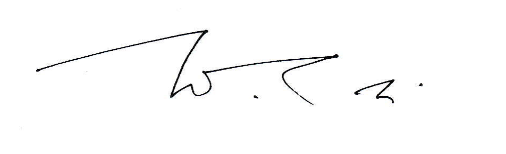 _______________________________N T MTSHIYAACTING JUSTICE OF APPEAL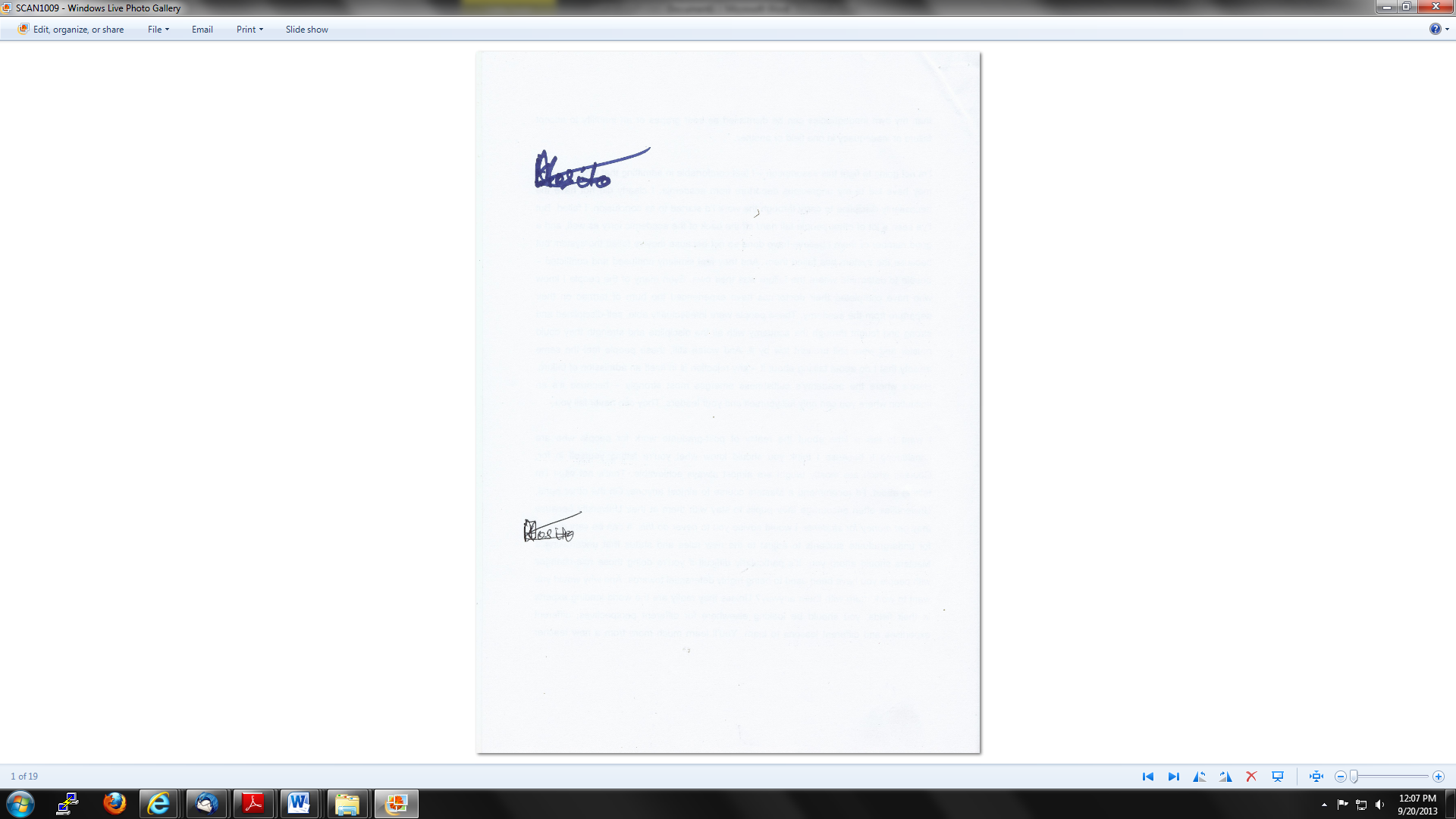 ________________________________K E MOSITOPRESIDENT OF THE COURT OF APPEAL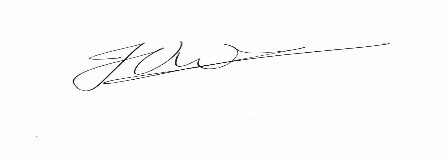 _______________________________  J. VAN DER WESTHUIZENACTING JUSTICE OF APPEALFOR APPLICANTS:	   		ADV L TAU 	  FOR RESPONDENT:	   		ADV M S RASEKOAI 